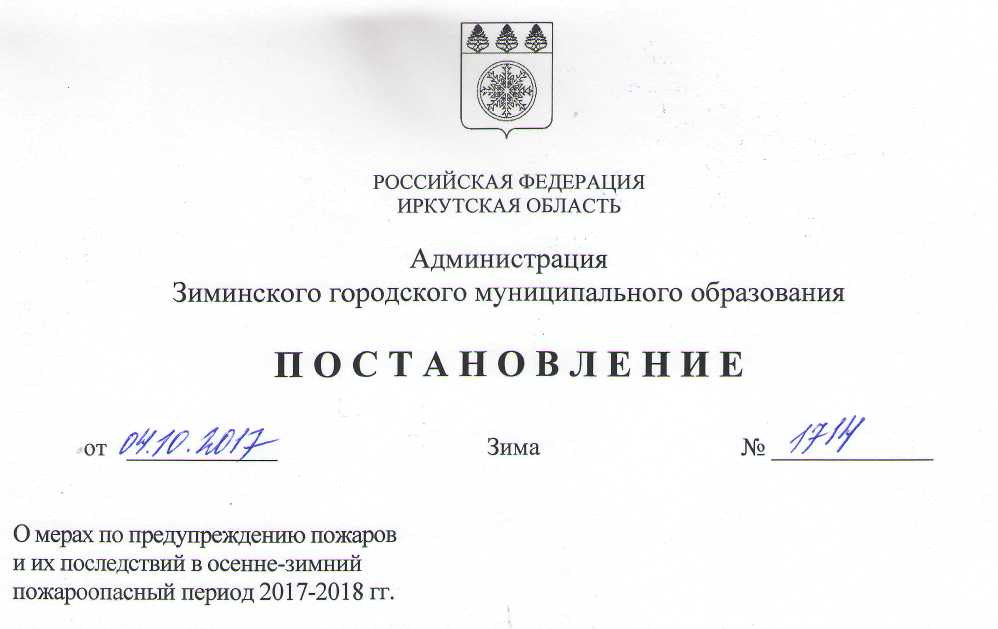 В целях предупреждения пожаров, их последствий, гибели и травматизма людей на пожарах на территории Зиминского городского муниципального образования в осенне-зимний пожароопасный период 2017-2018 гг., в соответствии с федеральными законами: от 21.12.1994 № 68-ФЗ «О защите населения и территорий от чрезвычайных ситуаций природного и техногенного характера», от 21.12.1994 № 69-ФЗ «О пожарной безопасности», от 06.10.2003 № 131-ФЗ «Об общих принципах организации местного самоуправления в Российской Федерации», руководствуясь статьей 28 Устава Зиминского городского муниципального образования:ПОСТАНОВЛЯЮ:Утвердить план проведения комплекса неотложных профилактических мероприятий по предупреждению пожаров и гибели людей на территории Зиминского городского муниципального образования (далее - ЗГМО) в осенне - зимний пожароопасный период 2017-2018 гг. (прилагается).Начальнику отдела ГО, ЧС и ОПБ администрации ЗГМО Вельможину В.М. организовать взаимодействие с ОНД и ПР по г.г. Саянску, Зиме и Зиминскому району (Титенков С.И.), МО МВД России «Зиминский» (Ворожцов Е.Н.), ФГКУ «5 отряд ФПС по Иркутской области» (Николаев А.А.):по недопущению пожогов горючих отходов, мусора, отходов деревообработки на территориях предприятиях и бесхозяйных и неиспользуемых земель, оперативному реагированию на возникновение угрозы жизнедеятельности населения, тушению пожаров, предупреждению развития чрезвычайных ситуаций;по проведению совместных рейдовых мероприятий на территории ЗГМО в целях выявления нарушений требований правил пожарной безопасности и принятия мер в соответствии с действующим законодательством РФ;по методическому руководству, контролю и подведению итогов выполнения противопожарных мероприятий и мероприятий по предупреждению и ликвидации чрезвычайных ситуаций на предприятиях, учреждениях и организациях ЗГМО в соответствии с действующим законодательством РФ;Начальнику отдела архитектуры и градостроительства администрации ЗГМО Беляевскому С.В. организовать и взять на контроль проведение работ по санитарной очистке территорий ЗГМО.Рекомендовать собственникам (пользователям) жилых домов и строений на территории ЗГМО:изучить и соблюдать требования пожарной безопасности в быту, правила поведения при пожаре и правила личной безопасности;создать соответствующий запас первичных средств пожаротушения и противопожарного инвентаря;определить место хранения указанного инвентаря в доступном месте;провести санитарную очистку прилегающих к домовладениям территорий от горючих отходов, мусора, остатков сухой растительности безопасным способом;прекратить вынос и складирование хозяйственно-бытовых отходов в неустановленных для этих целей местах;обеспечить вывоз хозяйственно-бытовых отходов с прилегающих к домовладениям территорий.Рекомендовать руководителям предприятий, учреждений и организаций ЗГМО независимо от форм собственности в соответствии с действующим законодательством РФ обеспечить соблюдение требований пожарной безопасности и своевременное принятие комплекса мер по противопожарной защите подведомственных объектов:уточнить у сотрудников ОНД и ПР по г. Саянску, г. Зиме и Зиминскому району порядок проведения огневых и пожароопасных работ и обеспечить его соблюдение;определить порядок обесточивания электроэнергии в случае возникновения пожара;организовать проведение комплексных проверок подведомственных территорий, зданий и помещений, особое внимание обратить на техническое состояние электрооборудования и печного отопления, состояние путей эвакуации, содержание чердачных и подвальных помещений в закрытом состоянии, наличие и укомплектованность первичными средствами пожаротушения;обеспечить наличие и готовность к применению пожарных звеньев нештатных аварийно – спасательных формирований, провести соответствующий инструктаж, контроль необходимых знаний, отработку практических навыков и действий, уточнить порядок выделения и применения специального инвентаря;ежедневно проводить контроль наличия и исправности средств пожаротушения, внутреннего и наружного водоснабжения, пожарной сигнализации, автоматических систем пожаротушения, пожарных гидрантов и внутренних пожарных кранов;регулярно проводить расчистку подъездных путей к зданиям и источникам наружного противопожарного водоснабжения в целях обеспечения беспрепятственного проезда оперативных служб;в период с октября 2017 года по март 2018 года в срок до 5 числа следующего за отчетным месяцем направлять в отдел ГО, ЧС и ОПБ администрации ЗГМО информацию об исполнении плана проведения комплекса неотложных профилактических мероприятий по предупреждению пожаров и гибели людей на территории ЗГМО с предоставлением копий документов.Рекомендовать председателю Комитета по образованию администрации ЗГМО Горошко О.О., начальнику Управления по развитию культурной сферы и библиотечного обслуживания Тосенко В.М.:в срок до 15.12.2017 года представить в ОНД и ПР по гг. Саянску, Зиме и Зиминскому району перечень мест и графики проведения праздничных мероприятий в честь Нового года, Рождества Христова и в дни новогодних каникул;организовать проверку помещений на предмет их соответствия противопожарным требованиям и обеспечить дополнительные меры противопожарной защиты при проведении праздничных мероприятий в местах празднования Нового года, Рождества Христова и в дни новогодних каникул;в срок до 22.12.2017 года представить сведения о проделанной работе в отдел ГО, ЧС и ОПБ администрации ЗГМО.Рекомендовать ВрИО начальника ОНД и ПР по гг. Саянску, Зиме и Зиминскому району Титенкову С.И. во взаимодействии с МО МВД России «Зиминский» (Ворожцов Е.Н.), 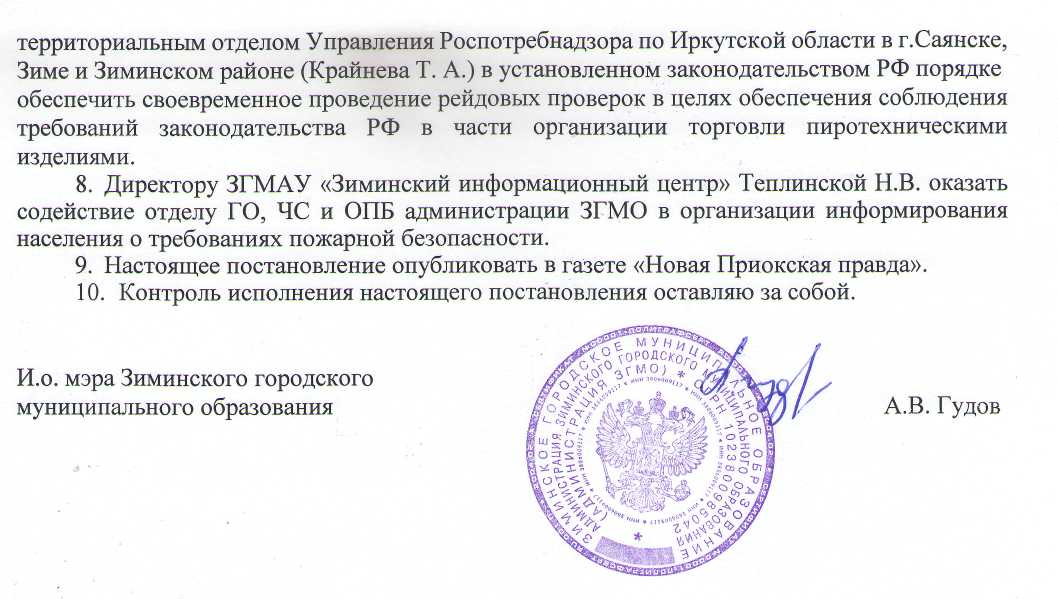 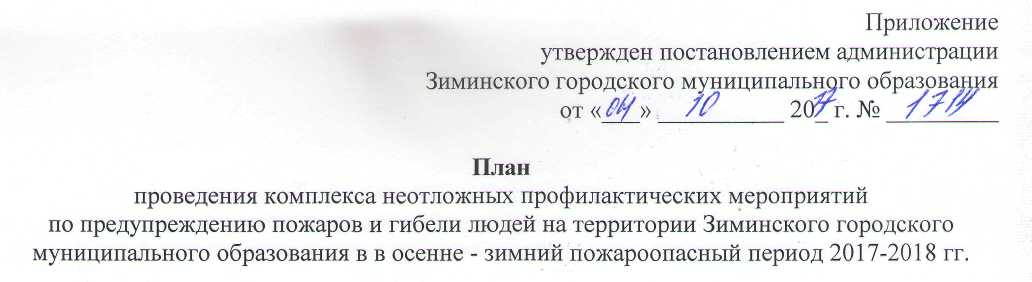 № п/пПеречень мероприятийСроки исполненияОтветственные1.Заседание комиссии по предупреждению и ликвидации ЧС и обеспечению пожарной безопасности ЗГМО29.09.2017Отдел ГО, ЧС и ОПБ2.Контроль исполнения решения КЧС и ОПБ ЗГМО, постановлений администрации ЗГМОвесь периодЗаместитель председателя КЧС и ОПБ3.Проверка готовности наружного противопожарного водоснабжения к применениюдо 15.10.2017Отдел ГО, ЧС и ОПБООО «Водоснабжение»4.Очистка территории ЗГМО (мест общего пользования, массового отдыха населения, бесхозяйных и неиспользуемых земель) от производственных и бытовых отходов, сухой травы, мусора, разливов нефтепродуктов и других легковоспламеняющихся материаловдо 31.10.2017Отдел архитектуры и градостроительстваМКУ «Чистый город»5.Очистка территорий гаражных кооперативов, садоводческих, огороднических и дачных некоммерческих объединений, жилого сектора, объектов экономики от производственных и бытовых отходов, сухой травы, мусора, разливов нефтепродуктов и других легковоспламеняющихся материаловдо 31.10.2017руководители предприятий, организаций, учреждений всех формы собственности, пользователи и собственники жилья6.Содержание подъездных путей в состоянии, пригодном для беспрепятственного проезда оперативных служб круглогодичноруководители предприятий, организаций, учреждений всех форм собственности пользователи и собственники жилья7.Инвентаризация, разработка и утверждение соответствующих нормативных правовых документов в области пожарной безопасности, закрепление ответственных должностных лиц за соблюдение пожарной безопасности на объектедо 31.10.2017руководители предприятий, организаций, учреждений всех форм собственности8.Информирование и обучение населения всех категорий граждан мерам пожарной безопасности в быту и общественных местах, правилам личной безопасности, навыкам действия при пожаре и оказания первой помощи пострадавшим через СМИ, занятия, лекции, тренировки навыков, распространение листовок, памяток, брошюрвесь периодОтдел ГО, ЧС и ОПБЗГМАУ «Зиминский информационный центр»9.Трансляция видеоролика на противопожарную тематику в КДЦ «Россия» перед началом киносеансов по расписанию киносеансовУправление по развитию культурной сферы и библиотечного обслуживания10.Доведение информации до населения о соблюдении требований пожарной безопасности через радиостанции («Авторадио», «Хит-FM»)весь периодОНД и ПР11.Доведение информации до населения о соблюдении требований пожарной безопасности через «бегущую строку» местного телевидения «Зима ТВ»в соответствии с режимом работыЗГМАУ «Зиминский информационный центр»12.Показ видеоролика по соблюдению требований ПБ по местному телевидению «Зима ТВ»в соответствии с режимом работыЗГМАУ «Зиминский информационный центр»13.Рейдовые профилактические проверки детей и семей, состоящих на учете во всех субъектах профилактики, принятие мер воздействия за неисполнение или ненадлежащее исполнение родительских обязанностей в рамках действующего законодательства РФвесь периодпредседатель Комитета по образованию администрации ЗГМОПДН МО МВД России «Зиминский»14.Проведение профилактической и разъяснительной работы с подопечными категориями граждан, направленной на обучение правилам пожарной безопасности, соблюдение личных мер безопасности, навыкам действия при пожаре и оказания первой помощи пострадавшимвесь периодРуководители межмуниципального отдела министерства социальной защиты, опеки и попечительства Иркутской области,ОГБУ СО "Комплексный центр социального обслуживания населения г. Зимы и Зиминского района"и ОГКУ «Управление социальной защиты населения по г. Зиме и Зиминскому району»МО МВД России «Зиминский»15.Рейдовые профилактические проверки мест проживания семей оказавшихся в трудной жизненной ситуации (неблагополучных семей) и других подопечных категорий граждан, состоящих на учете во всех субъектах профилактики, с проведением инструктажа по соблюдению требований пожарной безопасности в быту и с проведением визуального обследования на соответствие жилища требованиям ПБ. Принятие мер воздействия в рамках действующего законодательства РФвесь периодРуководители межмуниципального отдела министерства социальной защиты, опеки и попечительства Иркутской области,ОГБУ СО "Комплексный центр социального обслуживания населения г. Зимы и Зиминского района"и ОГКУ «Управление социальной защиты населения по г. Зиме и Зиминскому району»МО МВД России «Зиминский»16.Работа с малоимущими граждан, инвалидами и неблагополучными семьями по оказанию адресной помощи на устранение нарушений требований пожарной безопасностивесь периодОтдел ГО, ЧС и ОПБОтдел ЖКХ17.Проведение инструктажа сотрудников правилам пожарной безопасности, соблюдение личных мер безопасности, навыкам действия при пожаре и оказания первой помощи пострадавшим1 раз в месяцРуководители организаций, независимо от форм собственности18.Оформление «уголков безопасности»1 раз в месяцРуководители организаций, независимо от форм собственности19.Рейдовые проверки коллекторов теплотрасс, выявление и устранение несанкционированного пребывания различных категорий граждан, в том числе лиц без определенного места жительства и детейс 01.11.2017еженедельноРуководителиООО «Энергия»,ООО «Зиматеплоэнерго»20.Принятие незамедлительных мер по закрытию тепловых камер тепловых сетей способом препятствующим проникновению в них в дальнейшемвесь периодРуководителиООО «Энергия»,ООО «Зиматеплоэнерго»21.Информирование правоохранительных органов о выявленных случаях несанкционированного пребывания различных категорий граждан, в том числе лиц без определенного места жительства и детейвесь периодРуководителиООО «Энергия»,ООО «Зиматеплоэнерго»22.Проведение профилактической разъяснительной работы среди населения (подъездных сходов граждан), по обучению правилам пожарной безопасности, соблюдение личных мер безопасности, навыкам действия при пожаре и оказания первой помощи пострадавшим, доведение оперативной обстановки с пожарами.1 раз в месяцРуководители управляющих компаний23.Привлечение к проведению профилактических мероприятий представителей общественности на добровольной основевесь периодРуководители управляющих компаний24.Размещение и систематическое обновление в специально отведенных, общедоступных и наиболее посещаемых местах наглядные пособия (листовки, плакаты, памятки) по мерам пожарной безопасности соблюдение личных мер безопасности, навыкам действия при пожаре и оказания первой помощи пострадавшим1 раз в месяцРуководители управляющих компаний25.Рейдовые проверки подвальных и чердачных помещений жилых домов, заброшенных строений, мест проживания граждан, ведущих асоциальный образ жизни и состоящих на учете неблагополучных семей и многодетных семей с целью выявления мест сбора лиц без определенного места жительства.с 01.11.2017еженедельноРуководители управляющих компанийМО МВД России «Зиминский»26.Проверка состояния электросетей в местах общего пользования и принятие других профилактических мер по исключению случаев бытовых правонарушений, способствующих возникновению чрезвычайных ситуаций (пожаров)весь периодРуководители управляющих компаний27.Информирование правоохранительных органов о выявленных случаях несанкционированного пребывания различных категорий граждан, в том числе лиц без определенного места жительства и детейвесь периодРуководители управляющих компаний